POINT TO POINT DECLARATIONS FORM 2023-24 SEASON AMDT 1To be handed in to the Declarations team on arrival at the racecourse no later than 60 minutes before racetime. I declare the undermentioned horse is a runner in accordance with Regulation 111 of BHA Regulations for Point to Point Steeplechases and/or Flat race.  I also agree to be bound by said Regulations	RACECOURSE/MEETING:RACE DATE: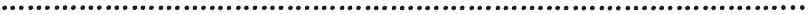 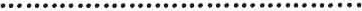 RACE NUMBER (at entry)………………RACE NAME (including Div if done at entry) ……………………………………………………………Horse Number …………..HORSE NAME (INC. COUNTRY CODE) 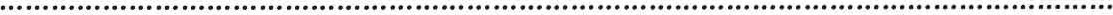 HEADGEAR TO BE WORN (mark applicable box ‘x’): BLINKERS	CHEEKPIECES	EYE COVER	EYE SHIELD	HOOD	TONGUE STRAP	VISORIf the tongue strap cannot be fastened or is shed on the way to the start:  Run             Withdraw             _________________________________________________________________________________________NAME OF DECLARERRIDER NAME: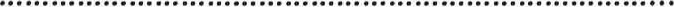 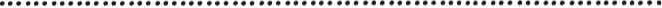 HORSE PENALTY ………………………………………	WEIGHT TO BE RIDDEN AT …………………………………………	RIDER ALLOWANCE /PENALTY……………………………….(To be declared on day)CHANGES IN COLOURS SINCE ENTRY:BODY, SLEEVES & CAP (State ‘SAME’ or new colours)……………………………………………………………………………………………………………………………….………………………………………………………………………………………………………………………………………………………………………………………………………………..PLEASE STATE WHETHER HORSE WILL BE WITHDRAWN OR ALTERNATIVE RIDER……………………………………………………………………………………………………………………………………………………………………………………………………………DECLARATION:		I CAN CONFIRM THAT I WISH TO DECLARE THE ABOVE HORSE AS STATED AND THAT I AM AUTHORISED TO DO SO Signed: (Owner or Authorised Keeper- electronic signature accepted) ………………………………………………………………………………………….       PRINT NAME …………………………………………………………………………………………	CONTACT DETAILS (in case of query) Phone: ………………………………………………………………..E-Mail ……………………………………………………………__________________________________________________________________________To be filled in by the person making the declaration and returned to him signed by the Declarations ClerkName and Number of Race   ……………………………………………………………………Horse’s Name and Number  …………………………………………………………………….Signed (by Declarations Clerk)   ……………………………………………………………………………IN CASE OF DIVISIONS OR IF JOCKEY DOUBLE BOOKED